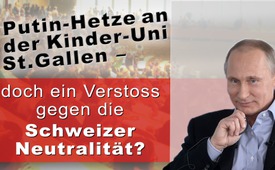 Травля против Путина в детском университете Сант-Галлен – всё же нарушение швейцарского нейтралитета?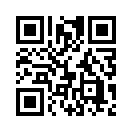 11-го ноября прошлого года в университете Сант-Галлен была организованна лекция специально для детей. Профессор Ульрих Шмид говорил на темы: „Почему в Европе война?“ и „Насколько злой Путин?“. Однозначными высказываниями, как например: „Путин ведёт войну в Украине“,11-го ноября прошлого года в университете Сант-Галлен была организованна лекция специально для детей. Профессор Ульрих Шмид говорил на темы: „Почему в Европе война?“ и „Насколько злой Путин?“. Однозначными высказываниями, как например: „Путин ведёт войну в Украине“, „Путин украл у людей Крым“ … и подобными высказываниями, Шмид начал без каких-либо доказательств чернить российского президента. Всё это в конечном итоге закончилось сравнением Путина с Адольфом Гитлером. Спроецированное на экран польское художественное произведение при этом показывало огромный портрет Путина и Гитлера в спаянном единстве: Адольф Путин! Основываясь на свидетельство одной матери, Klagemauer TV сообщало об этом в выпуске 21 ноября 2015: Насколько Путин злой? Травля против Путина только в детском университете Сант-Галлен?
В последствие поступили заявки различных зрителей на Klagemauer TV, написавших жалобы ректору университета Сант-Галлен, коротко HSG, на основании нашей передачи, но не получивших удовлетворительного ответа. Среди прочих, швейцарский юрист подал жалобу в Klagemauer.TV, потому что он от HSG вместо существенного ответа получил только оскорбления в отношении Klagemauer.TV. Юрист потребовал от HSG опубликовать вышеназванный текст лекции. Только так можно было бы проверить, выдерживается ли линия нейтралитета, как того требует конституция. Но вместо текста доклада, юрист получил электронное письмо от университета Сант-Галлен, в котором ссылаются на „свободу научных исследований“ – так называемая „свобода науки“ в соответствии с параграфом 20 швейцарской Федеральной конституции.
Так же и профессор Ульрих Шмид отверг всякие обвинения, будто в его докладе речь шла о „травле против Путина“. На вопрос, было ли выдержанно конституционное предписание нейтралитета, он и вовсе не отреагировал. Чтобы дать ответ на этои вопросы есть очень простой путь: прозрачность со стороны HSG и профессора Ульриха Шмида, тем, что текст доклада был бы опубликован. Но от доклада нет в наличии ни видеозаписи, ни текста, звучал повторный ответ.
Может ли такое быть, что профессор университета не имеет текста доклада и что некто, имея чистую совесть, не позволит на него взглянуть? Вместо этого копьё поворачивается, и обвинению в поджигательстве и клевете подвергаются те, кто указал на „пожар“.
То, что в конце доклада мальчик, серьёзно и большим беспокойством из-за так называемого „злого Путина“, спросил: „Где я могу записаться в НАТО?“, является доказательством того, что профессор Шмид в присутсвии детей 11-го ноября 2015-го года делал рекламу НАТО. НАТО, по словам Шмида, всего лишь альянс обороны и никогда не ведёт агрессивную войну. Но такие высказывания уже давно устарели и не имеют отношения к реальности, как это не трудно проверить.
Вспомним, например, последний воздушный налёт НАТО в Европе. Он начался 24-го марта 1999 года против Белграда. Временами было задействованно более 1.000 самолётов НАТО. Это была первая война, которую НАТО вело без мандата ООН и без наличия угрозы для члена альянса. Вступление в войну до того времени было возможным лишь при нападении на члена альянса.
Согласно данным ОБСЕ, до бомбардировок со стороны НАТО с обеих сторон во всём Косово было всего 39 погибших, и среди них ни одного мирного жителя. Но, согласно немецкой организации „AG Friedensforschung“, в результате бомбардировок НАТО погибло 2.500 невинных гражданских лиц и более 10.000 было ранено. 
Детальный перечень всех войн НАТО вы можете просмотреть в нашем документальном фильме „Современные „Демократизирующие“ войны распознаны – „Пусть никогда не будет войны!“ Рассудите сами, можно ли классифицировать НАТО как нейтральную организацию. Только так можно было бы оправдать, что финансируемый налогоплательщиком университет делает рекламму для НАТО. Иначе необходимо было бы рассмотреть рекламму для НАТО, как нарушение конституционного нейтралитета, и доклад для детей в Сант-Галлене 11-го ноября 2015-го года - как разжигание войны.от D.D.Источники:Augenzeugenbericht einer Mutter
www.kla.tv/7160
Zeugenaussagen eines Schweizer Juristen über seine Korrespondenz mit der Uni-St.Gallen (HSG)
www.eda.admin.ch/eda/de/home/aussenpolitik/voelkerrecht/neutralitaet.html
www.kla.tv/6618
www.kla.tv/7132Может быть вас тоже интересует:#Krym - Крым - www.kla.tv/KrymKla.TV – Другие новости ... свободные – независимые – без цензуры ...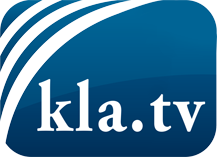 О чем СМИ не должны молчать ...Мало слышанное от народа, для народа...регулярные новости на www.kla.tv/ruОставайтесь с нами!Бесплатную рассылку новостей по электронной почте
Вы можете получить по ссылке www.kla.tv/abo-ruИнструкция по безопасности:Несогласные голоса, к сожалению, все снова подвергаются цензуре и подавлению. До тех пор, пока мы не будем сообщать в соответствии с интересами и идеологией системной прессы, мы всегда должны ожидать, что будут искать предлоги, чтобы заблокировать или навредить Kla.TV.Поэтому объединитесь сегодня в сеть независимо от интернета!
Нажмите здесь: www.kla.tv/vernetzung&lang=ruЛицензия:    Creative Commons License с указанием названия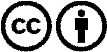 Распространение и переработка желательно с указанием названия! При этом материал не может быть представлен вне контекста. Учреждения, финансируемые за счет государственных средств, не могут пользоваться ими без консультации. Нарушения могут преследоваться по закону.